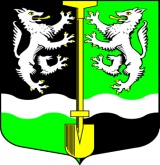                                  АДМИНИСТРАЦИЯ                                                                                    МУНИЦИПАЛЬНОГО ОБРАЗОВАНИЯ                                                       СЕЛИВАНОВСКОЕ СЕЛЬСКОЕ  ПОСЕЛЕНИЕ                                         ВОЛХОВСКОГО МУНИЦИПАЛЬНОГО РАЙОНА                                                ЛЕНИНГРАДСКОЙ ОБЛАСТИПОСТАНОВЛЕНИЕот 18 октября 2023 г.                                                                                       № 121О внесении изменений и дополнений в постановление администрации МО Селивановское сельское поселение № 83 от 05 октября 2022 года «О внесении изменений и дополнений в постановление администрации № 22 от 07 апреля 2022 года «Об утверждении Перечня автомобильных дорог общего пользования местного значения с идентификационными номерами муниципального образования Селивановское  сельское поселение Волховского  муниципального района Ленинградской области»В соответствии с Федеральными законами от 06.10.2003 г.  №131-ФЗ «Об общих принципах организации местного самоуправления в Российской Федерации», от 08.11.2007 г. №257-ФЗ «Об автомобильных дорогах и о дорожной деятельности в Российской Федерации», на основании Приказа Министерства Транспорта РФ от 07.02.2007 г. № 16 «Об утверждении правил присвоения  автомобильным дорогам идентификационных номеров», решения Совета депутатов муниципального образования Селивановское сельское поселение Волховского муниципального района Ленинградской № 121 от 07 апреля 2022 года «О принятии на баланс муниципального образования Селивановское сельское поселение Волховского муниципального района Ленинградской области автомобильных дорог общего пользования местного значения», администрация муниципального образования Селивановское сельское поселение Волховского муниципального района Ленинградской области,ПОСТАНОВЛЯЕТ:1.Внести изменения и дополнения в приложение 1 к постановлению администрации № 83 от 05 октября 2022 года и  читать в новой редакции.2.Настоящее постановление подлежит официальному опубликованию в газете «Волховские Огни» и размещению на официальном сайте МО Селивановское сельское поселение.3.Контроль за исполнением настоящего постановления оставляю за собой.Глава администрацииМО Селивановское сельское поселение                                   М.Ф. ПетроваПриложение 1УТВЕРЖДЕНОпостановлением администрацииМО Селивановское сельское поселениеВолховского муниципального районаЛенинградской областиот 18 октября 2023 года № 121Перечень автомобильных дорог общего пользования местного значения муниципального образования Селивановское  сельское поселение Волховского  муниципального района Ленинградской области№п/пНаименование автомобильной дорогиПротяжен-ность, кмПокрытие, кмПокрытие, кмПокрытие, кмИдентифика-ционный номер№п/пНаименование автомобильной дорогиПротяжен-ность, кмАсфальто-бетонноеЩебеночно-грунтовоеГрунто-воеИдентифика-ционный номер1234567В поселке СеливановоВ поселке СеливановоВ поселке СеливановоВ поселке СеливановоВ поселке СеливановоВ поселке СеливановоВ поселке Селиваново1а/д поул.Первомайская0,9910,5430,44841209861000-ОП-МП-0012а/д поул. Советская0,6240,62441209861000-ОП-МП-0023а/д поул.  Торфяников0,5410,54141209861000-ОП-МП-0034а/д поул. Футбольная0,4050,40541209861000-ОП-МП-0045а/д поул.  Школьная0,3510,35141209861000-ОП-МП-0056а/д по ул. Мира0,1610,16141209861000-ОП-МП-0067а/д по ул. Новая0,8000,5600,0760,16441209861000-ОП-МП-007В населенных пунктах МО Селивановское СПВ населенных пунктах МО Селивановское СПВ населенных пунктах МО Селивановское СПВ населенных пунктах МО Селивановское СПВ населенных пунктах МО Селивановское СПВ населенных пунктах МО Селивановское СПВ населенных пунктах МО Селивановское СП8Дер. Низино0,6150,61541209861000-ОП-МП-0089Дер. Дрюневщина0,0410,04141209861000-ОП-МП-00910Дер. Жуковщина0,8650,86541209861000-ОП-МП-01011Дер. Остров0,6700,67041209861000-ОП-МП-01112Дер. Заречье0,7050,70541209861000-ОП-МП-01213Дер. Лунгачи1,3201,32041209861000-ОП-МП-01314Дер. Антипово0,6750,1550,52041209861000-ОП-МП-01415Дер. Свирь-Городок0,4700,47041209861000-ОП-МП-01516Дер. Телжево1,0901,09041209861000-ОП-МП-01617Ст. Лунгачи0,1100,11041209861000-ОП-МП-017Между населенными пунктами МО Селивановскокое СПМежду населенными пунктами МО Селивановскокое СПМежду населенными пунктами МО Селивановскокое СПМежду населенными пунктами МО Селивановскокое СПМежду населенными пунктами МО Селивановскокое СПМежду населенными пунктами МО Селивановскокое СПМежду населенными пунктами МО Селивановскокое СП18п. Селиваново – дер. Низино3,5003,50041209861000-ОП-МП-01819дер. Остров – дер. Свирь-Городок1,4501,45041209861000-ОП-МП-01920п. Селиваново – дер. Телжево5,2205,22041209861000-ОП-МП-020Вспомогательные а/д поселка СеливановоВспомогательные а/д поселка СеливановоВспомогательные а/д поселка СеливановоВспомогательные а/д поселка СеливановоВспомогательные а/д поселка СеливановоВспомогательные а/д поселка СеливановоВспомогательные а/д поселка Селиваново21от промзоны до ФАД «Кола»0,5050,50541209861000-ОП-МП-02122от ул. Школьной до ПС-350,6300,63041209861000-ОП-МП-02223От ул. Советской до КОС0,5900,59041209861000-ОП-МП-02324От КОС до ФАД «Кола»0,3350,33541209861000-ОП-МП-02425От ул. Футбольной до дороги «Селиваново – Телжево»1,1101,11041209861000-ОП-МП-02526От ПС-35 до промзоны1,0301,03041209861000-ОП-МП-02627От ул. Советская до промзоны0,6700,67041209861000-ОП-МП-02728Разворотная площадка для автобусов, на автодороге пос. Селиваново ул. Советская между домами № 5 и № 70,0440,04441209861000-ОП-МП-02829Подъездная площадка к Дому Культуры на дороге местного значения по ул. Первомайская, возле дома № 70,01450,014541209861000-ОП-МП-02930Проез от ул. Школьная до здания детского сада возле дома № 8 по ул. Школьная0,06170,061741209861000-ОП-МП-03031Подъездная автомобильная дорога от ул. Советская до МОБУ "Селивановская основная общеобразовательная школа"0,2210,22141209861000-ОП-МП-031